Dnešního dne uzavřeli níže uvedení účastníci:Dům kultury Ostrov, příspěvková organizacese sídlem Mírové náměstí 733, 363 01 OstrovIČ: 00520136DIČ: CZ00520136zastoupena Ing. Miroslavem Očenáškem, ředitelem/dále jen „Pronajímatel“ či „smluvní strana“/ aFilip PetrivBytem: Pražská 33, AbertamyIČ: 08491917/dále jen „Nájemce“ či „smluvní strana“/ tutoSMLOUVU O NÁJMU PROSTOR SLOUŽÍCÍCH PODNIKÁNÍpodle § 2302 a násl. zákona č. 89/2012 Sb., občanského zákoníku, v platném znění:/dále jen „Smlouva“ či „tato Smlouva“/PREAMBULESmluvní strany uzavírají tuto Smlouvu po vzájemném projednání a oboustranné dohodě, a to s vědomím vzájemných závazků tuto Smlouvu splnit.I. Předmět nájmu1.1.Pronajímatel je oprávněným uživatelem stavebního pozemku parcelní číslo st. 798 o výměře 2586 m2 a na něm stojící budovy č.p. 733 (objekt občanské vybavenosti) /spolu dále jen „budova“/, vše se nacházející v obci Ostrov a katastrálním území Ostrov nad Ohří. Nemovité věci jsou zapsány v katastru nemovitostí vedeném Katastrálním úřadem pro Karlovarský kraj, katastrálním pracovištěm Karlovy Vary na LV č. 1  pro obec Ostrov a katastrální území Ostrov nad Ohří. Budovu či její části je Pronajímatel oprávněn dle Zřizovací listiny ze dne 19.10.2009, čl. 5.6. vydané městem Ostrov, dále pronajímat.1.2.Budova je objektem Domu Kultury Ostrov a nachází se na adrese Mírové náměstí 733, 363 01 Ostrov.1.3.Předmětem nájmu dle této Smlouvy jsou prostory sloužící podnikání v I. podzemním podlaží budovy – označené jako Točna, jež jsou dále specifikovány v příloze této Smlouvy Příloha č. 1 – Specifikace Prostor /dále jen „Příloha č. 1“/, a to o celkové rozloze 201 m2 /dále jen „Prostory“ či „Předmět nájmu“/. Příloha č. 1 – Specifikace prostor je nedílnou součástí této Smlouvy a obsahuje zejména přesnou specifikaci prostor, jejich výměru a orientační plánek s jejich umístěním.1.4.Pronajímatel tímto přenechává Nájemci k dočasnému užívání Prostory a Nájemce se zavazuje za tyto hradit Pronajímateli sjednané Nájemné.II. Účel Nájmu2.1.Prostory jsou Nájemci přenechávány výhradně za účelem provozování podnikatelské činnosti v tomto Prostoru, a to za účelem provozování čajovny/kavárny a drobného občerstvení a pořádání kulturních, společenských a vzdělávacích akcí a krátkodobých pronájmů jejichž trvání nepřesáhne 24 hodin /dále jen „Smluvený účel“/. Nájemce není oprávněn užívat Prostory k jinému než tomuto Smluvenému účelu.2.2.Pokud bude nezbytné provést na Předmětu nájmu další úpravy, aby Prostory byly způsobilé ke Smluvenému účelu, provede Nájemce tyto úpravy na své vlastní náklady. III. Doba NájmuPronajímatel přenechává Nájemci Prostory na dobu neurčitou, a to počínaje 20. 8. 2020. /dále jen „Nájem“/.IV. Nájemné4.1.Nájemné za užívání Prostor je stanoveno dohodou smluvních stran /dále jen „Nájemné“/ a je uvedeno v příloze této Smlouvy Příloha č. 2 – Nájemné za užívání Prostor /dále jen „Příloha č. 2“/ včetně příslušné daně z přidané hodnoty, jež je nedílnou součástí této Smlouvy.4.2.Nájemné nezahrnuje poplatky za služby spojené s užíváním Prostor.V. Služby spojené s užíváním Předmětu nájmu5.1.Pronajímatel zajistí po dobu Nájmu dodávku vody, odvádění odpadních vod, dodávky tepla, odvoz komunálního odpadu, osvětlení společných prostor v budově, úklid společných prostor v budově, dodávku elektrické energie do Prostor, případně ostatní sjednané služby /dále jen „služby“/. 5.2.Zálohy na služby nejsou sjednány. Nájemce se zavazuje uhradit služby měsíčně dle skutečného stavu odebraných služeb dle přílohy č.3 této smlouvy, a to na základě dodávky, kalkulace nebo skutečného stavu dodávky dle měřidel médií.VI. Splatnost Nájemného a Záloh na služby, způsob jejich úhrady a inflační doložka6.1.Nájemné je hrazeno vždy na kalendářní měsíc předem, a to nejpozději do 28. dne měsíce, jenž předchází kalendářnímu měsíci, za který je Nájemné hrazeno, a to na účet Pronajímatele. Nájemné za první měsíc trvání Nájmu se Nájemce zavazuje uhradit Pronajímateli před podpisem této Smlouvy oběma smluvními stranami pokud není úhrada nájemného mezi nájemcem a pronajímatelem započtena.6.2.Zálohy na služby nejsou stanoveny. 6.3.Náklady na Služby uhradí Nájemce dle skutečného stavu odebraných služeb za daný měsíc na základě faktury vystavené Pronajímatelem se splatností 14dnů.6.4.Nájemné a Služby budou Nájemcem hrazeny na účet Pronajímatele uvedený v záhlaví této Smlouvy, pokud Pronajímatel nesdělí Nájemci písemně jiné bankovní spojení.VII. Zajištění závazků a smluvní pokuty7.1.V případě prodlení s kteroukoli platbou Nájemného se Nájemce zavazuje Pronajímateli zaplatit smluvní pokutu ve výši 0,3 % (slovy tři desetiny procenta) z dlužné částky, a to za každý i jen započatý den prodlení s její úhradou.7.2.Smluvní pokuta je splatná na základě výzvy Pronajímatele a Nájemce se zavazuje k její úhradě, a to na účet Pronajímatele uvedený v záhlaví Smlouvy. Zaplacením smluvní pokuty není dotčen nárok Pronajímatele na náhradu případné škody.VIII.Jistina8.1.Jistina není dohodnuta.IX. Stav Prostor9.1Oběma smluvním stranám je znám stav předávaných a přejímaných Prostor, které jsou ve stavu způsobilém k řádnému užívání ke Smluvenému účelu. X. Smluvní podmínky a ostatní ujednání10.1.Nájemce není oprávněn přenechat Prostory a ani jejich část do užívání třetí osobě bez předchozího písemného souhlasu Pronajímatele.10.2.Nájemce se zavazuje, že bude Prostory a zařízení a vybavení Prostor užívat řádným a obvyklým způsobem jako řádný hospodář, a to výhradně ke Smluvenému účelu stanovenému v této Smlouvě. Nájemce odpovídá Pronajímateli za veškeré případné sankce uložené příslušnými správními orgány za porušení této povinnosti.10.3.Smluvní strany se dohodly, že Pronajímatel neodpovídá Nájemci za rušení Nájemce v užívání Prostor či v případě, že Nájemce bude dotčen jednáním třetí osoby, a Nájemce proto nemá z těchto důvodů nárok na slevu z Nájemného, neboť v době uzavření této Smlouvy nejsou Pronajímateli ani Nájemci známy žádné skutečnosti, které by takovému rušení práv Nájemce nasvědčovaly.10.4.V případě, že se Nájemce bude domáhat ochrany Nájmu - svého nájemního práva vlastním jménem, je nejprve povinen tuto skutečnost oznámit písemně předem Pronajímateli, a to ve lhůtě minimálně 15 dnů a pokusit se věc vyřešit nejprve s Pronajímatelem.10.5.V případě, že se v Prostorách vyskytne vada, která umožňuje Nájemci užívat Prostory jen s velkými obtížemi či vada, která ztěžuje zásadním způsobem užívání Prostor nebo znemožňuje-li zcela užívání Prostor, je Nájemce povinen na takovou vadu Pronajímatele písemně upozornit, a to neprodleně, ihned poté, kdy vadu zjistí, nejpozději ve lhůtě 3 dnů nebo kdy ji při pečlivém užívání mohl zjistit. Pronajímatel odstraní takovouto závadu nejpozději ve lhůtě 15 dnů, pokud se smluvní strany nedohodnou jinak. Nájemce je povinen provedení takovéto opravy či odstranění závady strpět a současně umožnit Pronajímateli prohlídku Prostor a přístup k nim. Pokud Nájemce nesplní tuto oznamovací povinnost řádně a včas, nevzniká mu právo na slevu z Nájemného, prominutí Nájemného či právo vypovědět tuto Smlouvu bez výpovědní doby a není oprávněn započíst si své pohledávky vůči pronajímateli a současně Nájemce odpovídá Pronajímateli za vzniklou škodu.10.6.Nájemce je povinen odstranit závady a poškození, která způsobil v budově nebo Prostorech sám, jeho zaměstnanci, hosté nebo osoby, které jej přišli navštívit. Nestane-li se tak, má Pronajímatel právo po předchozím upozornění Nájemce závady a poškození na vlastní náklady odstranit a požadovat od Nájemce náhradu v plné výši. 10.7.Nájemce odpovídá Pronajímateli za každé poškození Prostor a společných zařízení budovy zejména za škody vzniklé nedbalým zacházením s vodou, plynem, elektrickým proudem a topnými zařízeními, pokud poškození vznikla vinou jeho, jeho zaměstnanců, hostů a návštěvníků, nebo tím, že bylo nakládáno věcně nesprávně nebo jinak v rozporu s touto Smlouvou s Prostorami nebo jestliže ke škodám došlo na základě nedostatečné péče o Prostory. Jestliže existují vážné důvody předpokládat, že jde o poškození, jehož původce nepatří do jmenovaného okruhu osob, dohodly se smluvní strany, že je na Nájemci, aby dokázal, že k poškození nedošlo osobou patřící do onoho okruhu osob.10.8.Nájemce je povinen Pronajímateli neprodleně oznámit veškeré v Prostorech vzniklé škody, přičemž je povinen učinit veškeré kroky, které jsou nutné k zabránění dalšího rozšiřování škod. Nájemce je zavázán k náhradě škody, která vznikla tím, že neohlásil včas vzniklou škodu.10.9.Pronajímatel neručí za škody, které vzniknou krádeží, požárem nebo imisemi na předmětech, věcech či zařízení vnesených do Prostor, ať jde o předměty jakéhokoliv druhu a ať je jakákoliv příčina nebo rozsah tohoto působení. Nájemce se zavazuje postarat se proto o příslušné pojištění pro věci, které do Prostor vnesl, zejména pokud se týče rizik z titulu požáru, z titulu pojištění zákonné odpovědnosti podniku a z titulu krádeže, včetně škod, které při takových událostech vzniknou na budově. 10.10.Nájemce nemůže vznášet žádné nároky z titulu dočasných výpadků přívodu vody, plynu, el. energie, apod., které nebyly způsobeny Pronajímatelem, pokud výpadek nepřesáhne 24 hodiny (slovy dvacet čtyři hodiny).10.11.Nájemce se zavazuje předat před uzavřením této Smlouvy Pronajímateli soupis předpokládaných úprav Předmětu nájmu, jenž je nedílnou součástí této Smlouvy jako Příloha č.5 – Soupis úprav Předmětu nájmu /dále jen „Příloha č.5 “/. A stejně tak učinit v průběhu Nájmu, vždy s dostatečným časovým předstihem, pro účely jejich posouzení a schválení Pronajímatelem.10.12.Nájemce se zavazuje technicky zabezpečit Prostory, např. mechanickým zabezpečením (bezpečnostní zámky) a případně též elektronickým zabezpečovacím systémem.10.13.	Pronajímatel se zavazuje udržovat volný přístup nájemci i veřejnosti k do předmětu nájmu samostatným vchodem ze strany Mírového náměstí a zároveň spojovací chodbou od hlavního vchodu Domu kultury Ostrov spojovací chodbou kolem šaten.10.14.Práva vzniklá z této Smlouvy nesmí být postoupena bez předchozího písemného souhlasu druhé smluvní strany.XI. Údržba Prostor11.1.Nájemce se zavazuje v Prostorech vykonávat běžnou údržbu. Za běžnou údržbu se považují na základě dohody smluvních stran takové drobné opravy tak, jak je definovalo nařízení vlády č. 258/1995 Sb. v § 5 a § 6 tohoto nařízení a dále zejména:opravy či výměny zámků, kování, klik, rolet a žaluzií;výměny elektrických koncových zařízení a výměny zdrojů světla v osvětlovacích tělesech;opravy uzavíracích armatur na rozvodech vody, výměny sifonů a lapačů tuku;opravy vodovodních výtoků, zápachových uzávěrek, odsavačů par, digestoří, mísicích baterií, sprch, ohřívačů vody, bidetů, umyvadel, van, výlevek, dřezů, splachovačů;náklady na udržování a čištění Prostor, malování včetně opravy omítek, tapetování a čištění podlah včetně podlahových krytin, obkladů stěn, čištění zanesených odpadů až ke svislým rozvodům a vnitřní nátěry.11.2.Opravy přesahující tuto běžnou údržbu je povinen na výzvu Nájemce provést Pronajímatel. Pronajímatel má právo na náhradu vynaložených nákladů, pokud je oprava vyvolána v důsledku počínání Nájemce nebo osob, které se s jeho souhlasem v Prostorech zdržují. 11.3.Nájemce je povinen udržovat Předmět nájmu v souladu se všemi technickými, hygienickými, protipožárními a bezpečnostními předpisy, které budou po dobu Nájmu v platnosti.11.4.Veškeré další opravy a stavební úpravy, které bude Nájemce v či na Předmětu nájmu provádět, budou realizovány na jeho náklad. Nájemce je povinen veškeré stavební úpravy Předmětu nájmu písemně oznámit Pronajímateli a vyžádat si předem jeho písemný souhlas s jejich provedením. Nájemce je dále povinen před započetím stavebních úprav vyžadujících ohlášení nebo povolení ve smyslu zákona č. 183/2006 Sb. (stavební zákon) v platném znění vyžádat si patřičná povolení nebo takovou činnost ohlásit orgánu určenému tímto předpisem. Při ukončení Nájmu nemá Nájemce právo z titulu takto provedených oprav či úprav na Pronajímateli cokoliv požadovat.11.5.Nájemce je povinen udržovat řádný vzhled Předmětu nájmu. Pronajímatel má právo jednou měsíčně, každého dvacátého dne v měsíci či prvního pracovního dne po tomto dni následujícím si Předmět nájmu prohlédnout a přesvědčit se o stavu v jakém se nachází. Nájemce se zavazuje tuto prohlídku Předmětu nájmu Pronajímateli umožnit.11.6.Opravy a změny provedené v Prostorech, které nemohou být odstraněny bez poškození substance resp. bez hospodářské újmy pro zbývající část budovy, přecházejí při ukončení nájemního poměru bez náhrady do vlastnictví Pronajímatele.11.7.V případě, že Nájemce provede v Prostorech úpravy a změny bez předchozího písemného souhlasu Pronajímatele, je Nájemce povinen uvést věc do původního stavu, jakmile o to Pronajímatel požádá (nejpozději při skončení Nájmu), jinak je Pronajímatel oprávněn tuto Smlouvu vypovědět bez výpovědní doby.XII. Ukončení Nájmu12.1.Nájem je možno ukončit písemnou dohodou obou smluvních stran nebo písemnou výpovědí. Výpovědní lhůta činí 2 (slovy dva) měsíce a počítá se od prvního dne měsíce následujícího po doručení písemné výpovědi.12.2.Při ukončení Nájmu je Nájemce povinen Prostory vrátit Pronajímateli ve stavu, ve kterém je převzal s přihlédnutím k obvyklému opotřebení, přičemž je povinen odstranit na vlastní náklady veškeré provedené stavební změny, pokud Pronajímatel výslovně nesouhlasil s tím, že změny mohou být ponechány.12.3.Při odevzdání Prostor Pronajímateli si Nájemce oddělí a vezme pouze to, co do Prostor vložil nebo na nich vnesl vlastním nákladem, a to pouze je-li to možné a nezhorší-li se tím podstata Prostor nebo neztíží-li se tím přiměřeně užívání Prostor, nedohodnou-li se smluvní strany jinak.12.4.Nájemce je povinen Prostory vyklidit a předat nejpozději do tří kalendářních dnů od ukončení Nájmu s tím, že o předání bude vypracován písemný zápis (předávací protokol).12.5.V případě, že Nájemce prostory po skončení Nájmu nevyklidí, má Pronajímatel právo na vyklizení Prostor na náklady Nájemce a Nájemce se zavazuje zaplatit Pronajímateli smluvní pokutu ve výši dvojnásobku Nájemného za každý i jen započatý měsíc prodlení s vyklizením Prostor. V ostatním se tato smluvní pokuta řídí ujednáním článku VII. této Smlouvy. Tato smluvní pokuta nezahrnuje náhradu škody a ušlého zisku.12.6.Při skončení Nájmu je Nájemce povinen odstranit veškerá znamení, loga, štíty, návěstí apod., které umístil v Prostorech či ve společných částech budovy. Pokud tak Nájemce neučiní, je povinen uhradit Pronajímateli veškeré náklady, které mu s odstraněním vzniknou, jakož i veškerou škodu.12.7.Smluvní strany se dohodly, že pokud dojde ke skončení právního vztahu založeného touto Smlouvou, nemá Nájemce nárok na vrácení nákladů vynaložených Nájemcem na opravy, údržbu a změnu Prostor, resp. na vydání protihodnoty toho, o co se zvýšila hodnota Prostor v důsledku změny Prostor provedené Nájemcem anebo na vydání toho, o co se Pronajímatel provedením oprav Prostor Nájemcem obohatil, pokud se smluvní strany výslovně písemně nedohodnou jinak. 12.8.Nájemce se zavazuje v době třech měsíců před skončením Nájmu, bude-li mu den skončení Nájmu znám, umožnit Pronajímateli a novému zájemci o Předmět nájmu, přístup do Prostor za účelem prohlídky Prostor. Pronajímatel oznámí Nájemci návštěvu předem ve lhůtě alespoň tří dnů. XIII. Společná ustanovení13.1.Smluvní strany se dohodly, že pokud bude zapotřebí za účelem naplnění této Smlouvy či ve smyslu této Smlouvy, učinit jakékoliv písemné právní jednání, adresované druhé ze smluvních stran, bude učiněno písemně doporučeným dopisem. 13.2.Smluvní strany se dohodly, že veškeré písemnosti budou zasílány na adresu smluvních stran uvedenou v záhlaví této Smlouvy s tím, že zásilka se považuje za doručenou třetím dnem od jejího odeslání.13.3.Tato Smlouva může být měněna nebo doplňována pouze na základě dohody obou smluvních stran učiněné ve formě písemného dodatku k této Smlouvě. Za písemnou formu nebude pro tento účel považována výměna e-mailových či jiných elektronických zpráv.13.4.Práva vyplývající z této Smlouvy či jejího porušení se promlčují ve lhůtě 5 let ode dne, kdy právo mohlo být uplatněno poprvé.13.5.Smluvní strany se dohodly, že vylučují aplikaci ustanovení § 1805 odstavec 2 zákona č. 89/2012 Sb., občanského zákoníku.13.6.Pokud není v předchozích částech této Smlouvy uvedeno něco jiného, vztahují se na ně příslušné body společných ustanovení.13.7.Právní vztahy mezi smluvními stranami se řídí právním řádem České republiky, a to zejména zákonem č. 89/2012 Sb., občanským zákoníkem.13.8.V případě sporů souvisejících s touto Smlouvou se smluvní strany vždy pokusí o smírné řešení. Nedojde-li k takovému řešení a není-li dále uvedeno jinak, rozhodne o sporu místně a věcně příslušný soud v České republice. 13.9.Smluvní strany se zavazují:vzájemně včas a řádně informovat o všech podstatných skutečnostech, které mohou mít vliv na plnění dle této Smlouvy;vyvinout potřebnou součinnost k plnění této Smlouvy.	13.10.		Pokud kterékoliv ustanovení této Smlouvy nebo jeho částbude neplatné či nevynutitelné;stane se neplatným či nevynutitelným;bude shledáno neplatným či nevynutitelným soudem či jiným příslušným orgánem;tato neplatnost či nevynutitelnost nebude mít vliv na platnost či vynutitelnost ostatních ustanovení této Smlouvy nebo jejich částí.13.11.Případné přílohy uvedené v textu této Smlouvy a sumarizované v závěrečných ustanoveních této Smlouvy tvoří nedílnou součást této Smlouvy.XIV. Přechodná ustanoveníTato Smlouva nabývá platnosti dnem jejího podpisu a právní účinky zakládá dnem 1.8.2020. XV. Závěrečná ustanovení15.1.Tato Smlouva byla vypracována ve dvou stejnopisech, z nichž každá ze smluvních stran obdržela po jednom totožném vyhotovení.15.2.Smluvní strany stvrzují, že jim nejsou známy okolnosti, jež by tuto Smlouvu činily neplatnou, tato je výrazem jejich pravé a svobodné vůle, nebyla uzavřena v tísni, za nápadně nevýhodných podmínek, je pro obě smluvní strany určitá a srozumitelná a obě smluvní strany jejímu obsahu zcela porozuměly, na důkaz čehož ji vlastnoručně podepisují.15.3.Nedílnou součástí této Smlouvy jako přílohy jsou Příloha č. 1 – Specifikace Prostor, Příloha č. 2 – Nájemné za užívání Prostor a  Příloha č. 3 – Výpočtový list V Ostrově dne 30.7.2020Pronajímatel:----------------------------Dům kultury Ostrov, příspěvková organizacezastoupena Ing. Miroslavem Očenáškem, ředitelem V Ostrově dne 30.7.2020Nájemce:----------------------------Doložka o právním jednání dle ustanovení § 41 zákona č. 128/2000 Sb., o obcích, ve znění pozdějších předpisů Pronajímatel ve smyslu ustanovení § 41 zákona č. 128/2000 Sb., o obcích, ve znění pozdějších předpisů, potvrzuje, že u právních jednání obsažených v této Smlouvě, byly splněny ze strany Pronajímatele, resp. zřizovatele, tedy města Ostrov veškeré zákonem č. 128/2000 Sb., o obcích, ve znění pozdějších předpisů, či jinými obecně závaznými právními předpisy stanovené podmínky ve formě předchozího zveřejnění, schválení či odsouhlasení, které jsou obligatorní pro platnost takovéhoto právního jednání.Uzavření této Smlouvy bylo schváleno Usnesením Rady města Ostrov číslo RM 564/20V Ostrově dne 30.07.2020Příloha č. 1 – Specifikace Prostorke SMLOUVĚ O NÁJMU PROSTOR SLOUŽÍCÍCH PODNIKÁNÍV Ostrově dne 30.7.2020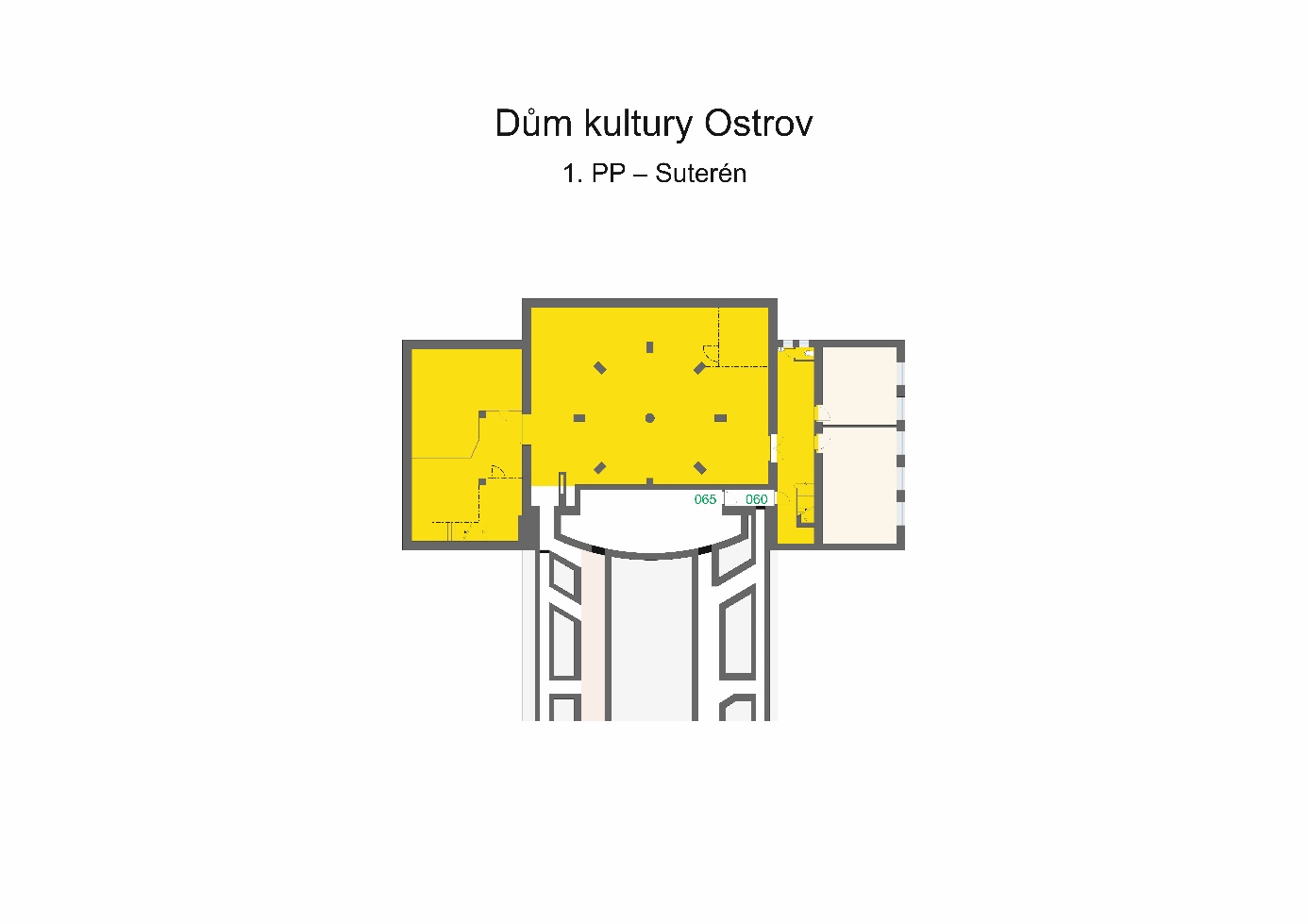 Žlutě označené prostory = prostory v nájmuV Ostrově dne 30.7.2020Pronajímatel:----------------------------Dům kultury Ostrov, příspěvková organizacezastoupena Ing. Miroslavem Očenáškem, ředitelem Nájemce:----------------------------Příloha č. 2 – Nájemné za užívání Prostorke SMLOUVĚ O NÁJMU PROSTOR SLOUŽÍCÍCH PODNIKÁNÍA.Smluvními stranami bylo sjednáno Nájemné za Předmět nájmu a to bez zákonem stanovené daně z přidané hodnoty ve výši 500,- Kč/ročně za m2  celkem tedy za 201m2 částka 8.375,- Kč měsíčně. Nájemné je osvobozeno do DPH.B.Dle rozhodnutí rady města Ostrov usnesení č.: RK 595/20 bude „dle programu aktivní podpory podnikání města“ na nájem poskytnuta sleva ve výši 100% a to 31.12.2020.V Ostrově dne 30.7.2020Pronajímatel:----------------------------Dům kultury Ostrov, příspěvková organizacezastoupena Ing. Miroslavem Očenáškem, ředitelem V Ostrově dne 30.7.2020Nájemce:----------------------------Příloha č. 3 – Výpočtový list ke SMLOUVĚ O NÁJMU PROSTOR SLOUŽÍCÍCH PODNIKÁNÍV Ostrově dne 30.7.2020Pronajímatel:							Nájemce:Stavy měřidel k 20.8.2020:vodné/stočné    ………………………..Elektrická energie: ……………………KALKULACE NÁJMU A SLUŽEBKALKULACE NÁJMU A SLUŽEBKALKULACE NÁJMU A SLUŽEBKALKULACE NÁJMU A SLUŽEBKALKULACE NÁJMU A SLUŽEBNájemce: Filip PetrivTOČNATOČNATOČNAev.číslo:NÁJEM NEBYTOVÝCH PROSTOR:Popis prostoru:ŠířkaDélkaPlochaCena/m/rokCelkem1. Prostor klubu139,082. Hala se zázemím62,183. Sklad I.a II. a chodby/vstupynezapočítává seCelkem bez DPH – roční nájemPlocha201500,-100.500,-SLUŽBYÚHRADA TOPENÍmjVýpočet podílu plochyCelková plocha DK Ostrovm24 842,90Pronajatá plocha (vytápěná)m2201Podíl%4,15Předpokládaná cena tepla DK bez DPHKč1 350 000,00Předpokládaná cena tepla bez DPH Předpokládaná cena tepla bez DPH 56025,-Úhrada elektrické energie Dle skutečnosti (samostatné měření) Dle skutečnosti (samostatné měření) Dle skutečnosti (samostatné měření) Dle skutečnosti (samostatné měření) Dle skutečnosti (samostatné měření) Vodné a stočné:Dle skutečnosti (samostatné měření) Dle skutečnosti (samostatné měření) Dle skutečnosti (samostatné měření) Dle skutečnosti (samostatné měření) Dle skutečnosti (samostatné měření) Komunální odpad:smluvený objem 1/8l/týden1100cena za rokcenadle ceníku2 664,36